Инструкция по работе с ВКР
Интерфейс студентаДля перехода в интерфейс по работе с ВКР, необходимо перейти в свою личную страницу и выбрать вкладку "ГИА".  Далее в ячейке "Тип" из выпадающего списка выбрать "Сведения о выпускных квалификационных работах".  После выбора необходимого типа, появится выпадающий список с перечнем возможных научных руководителей. Заполняем оставшиеся поля и нажимаем "добавить". (рис.1)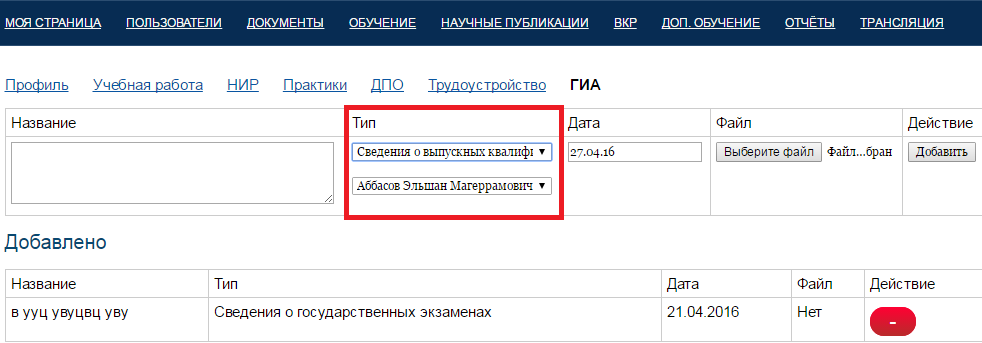 рис.1После добавления работы, появится возможность для дальнейших действий (рис.2), а именно:сменить научного руководителя.заменить ранее загруженный файлудалить все сведения о ВКРПеречень описанных действий варьируется в зависимости от статуса работы (рис.2 - красная рамка, статус регулируется выбранным научным руководителем) .Статус "Новый" и  "Отклонён" -  доступны действия 1, 2 и 3Статус " Обновлён"-  доступно действие  2Статус "Допущен к защите" - действия не требуются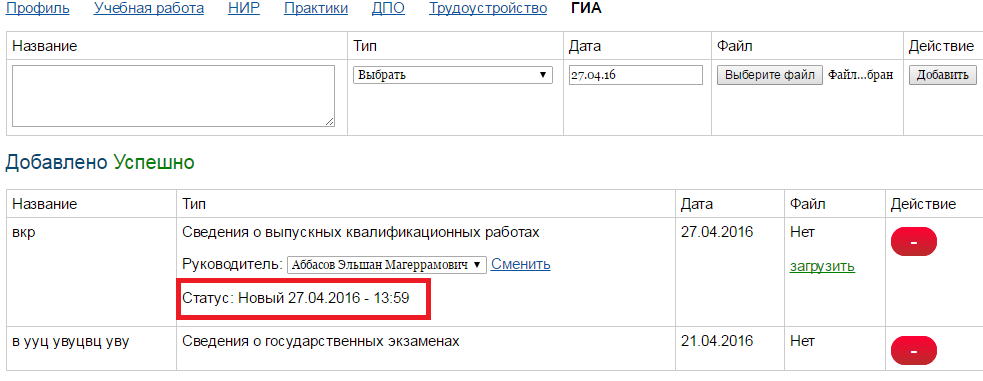 рис.2Интерфейс научного руководителяДля перехода в раздел работы с ВКР, необходимо зайти на свою страницу и перейти по ссылке "ГИА". После перехода по ссылке отобразится список студентов (рис.3), которые выбрали вас как научного руководителя и возможные действия над  работой того или иного студента, а именно:Отклонить заявку (студент выбрал вас ошибочно)Заменить загруженный студентом файл, в случае необходимости внести корректировки в работу (заявка/студент закрепляется за вами)Утвердить заявку (допуск к защите,  заявка/студент закрепляется за вами)Перечень доступных действий варьируется в зависимости от этапа (статуса) присвоенного ранее, а именно:Статус "Новый" -  действия 1, 2 и 3Статус "Обновлён" - действия 2 и 3Статус "Допущен к защите " - действия не требуются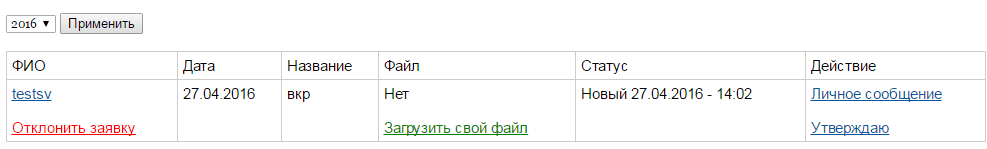 рис.3После допуска студента к защите, его работа появится в общем фонде, который можно посмотреть на образовательном портале, перейдя по ссылке "ВКР" в главном меню.